附件四川省食品销售凭证参考样式及示例参考样式1：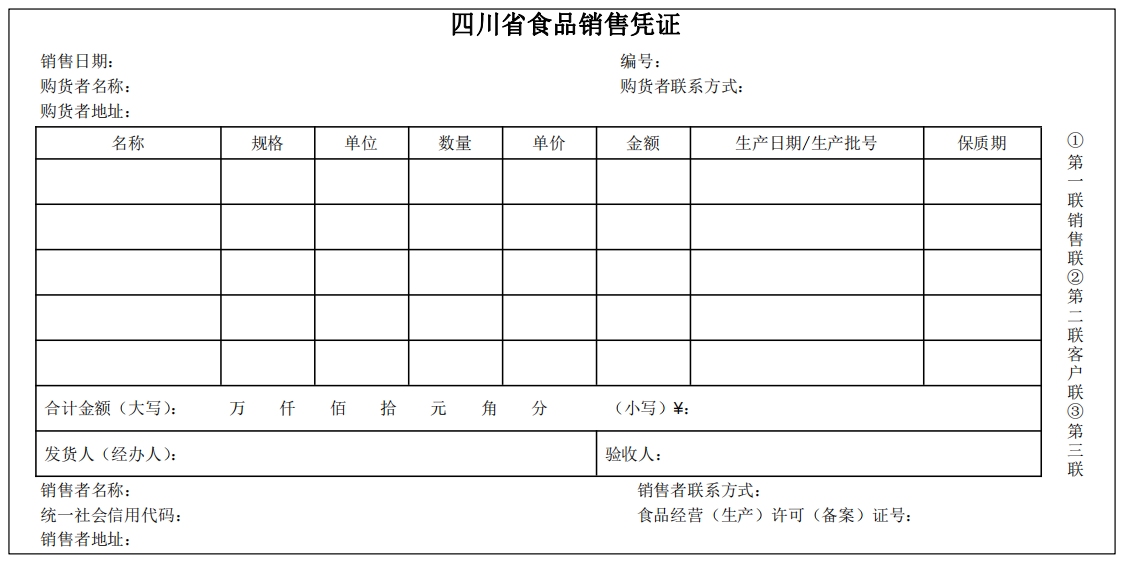 参考示例1：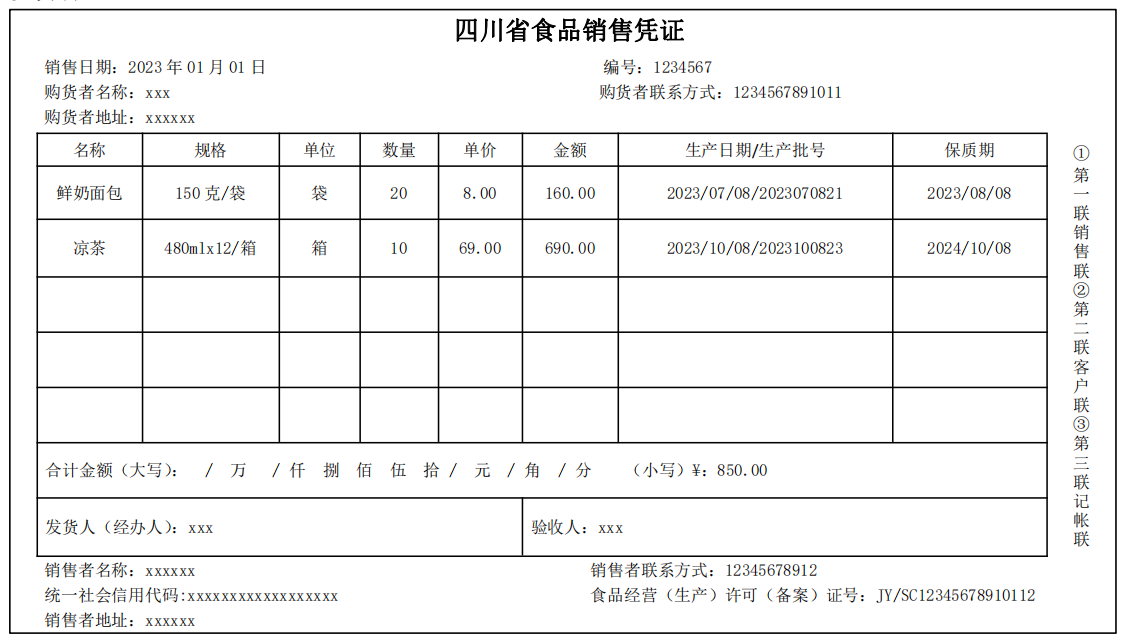 参考样式2：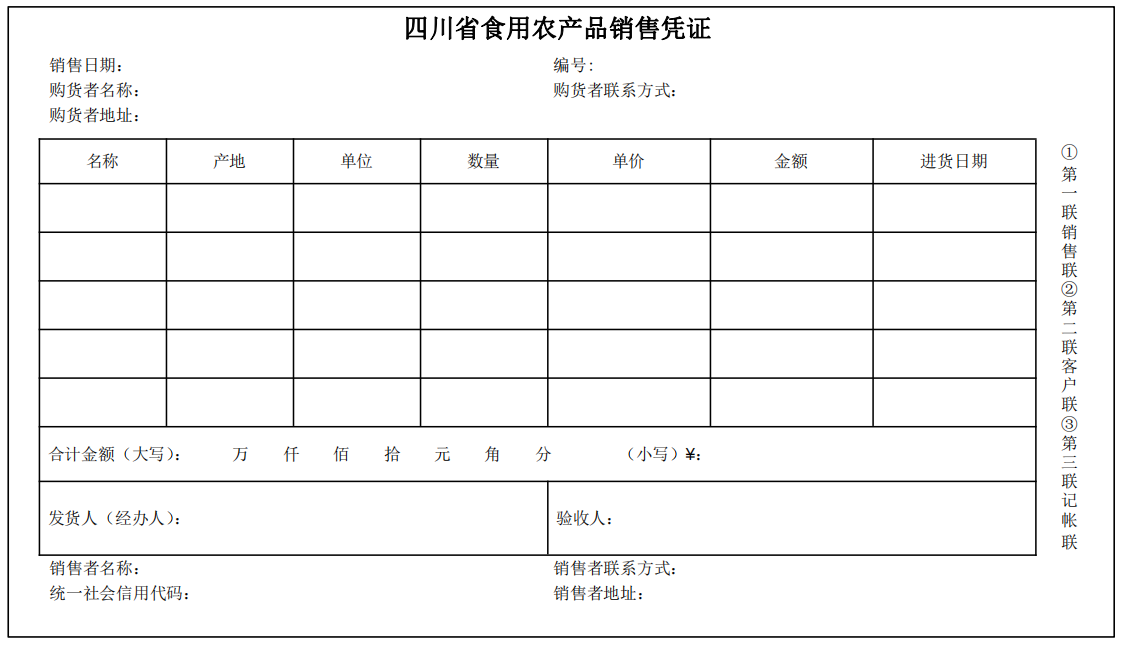 参考示例2：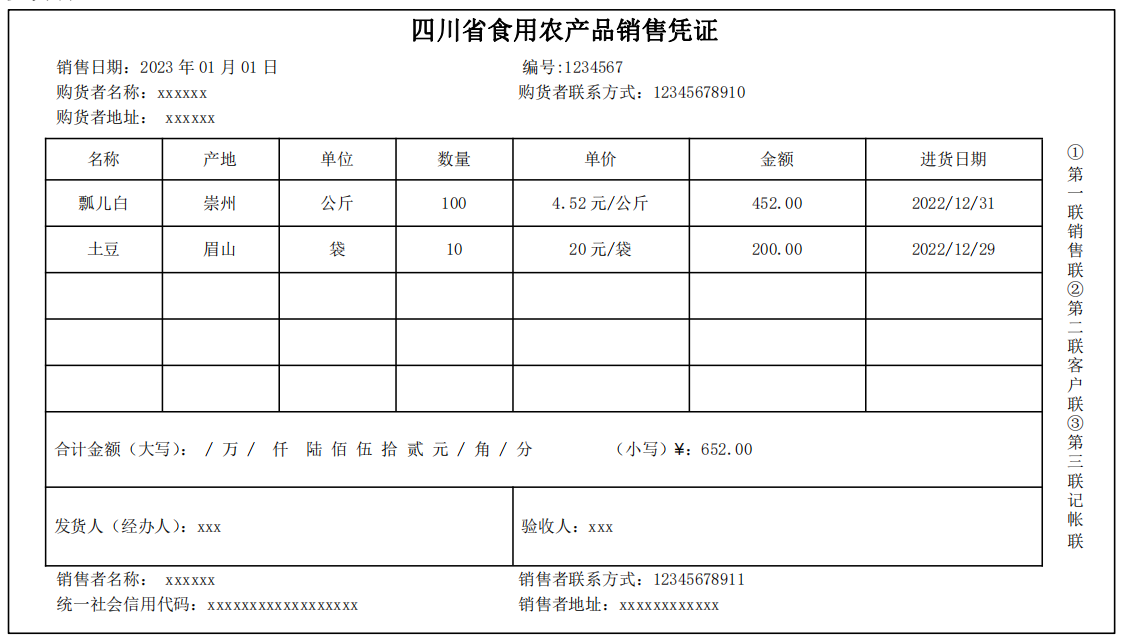 